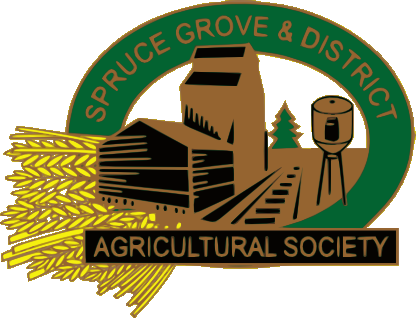 Spruce Grove & District Agricultural Heritage Society Student Grant 2023The Spruce Grove Agricultural Society is offering a Grant of $750 to assist with Post-Secondary Education costs to a student:Enrolled in an Agriculture Related Field of Study at an accredited college, university, or trade schoolWho is a Resident in the Tri-Municipal area consisting of Parkland County, Spruce Grove, and Stony PlainSubmit your completed Grant application directly to the Spruce Grove & District Agricultural Heritage Society by email (use the title – Student Grant Application 2023) at: elevatorsprucegroveagsociety@gmail.comDEADLINE FOR APPLICATION IS OCTOBER 15, 2023LATE OR INCOMPLETE APPLICATIONS WILL NOT BE CONSIDERED.Date of Application: Name:   Home Address: Mailing Address: Email: Phone Number:  / High School Attended: Year Graduated: Post-Secondary Institution: Field of Study: Start Date: Please Attach the Following Items to your Application:One copy of your Grade 12 Final Marks or your most Recent Marks Transcript;One copy of a Letter of Acceptance from your post secondary institution;One letter of reference, no more than 100 words, outlining your participation and work ethic pertaining to community/volunteer activities, clubs, or jobs in which you were involved. This can be submitted by a coach, teacher, club leader, supervisor or other mentor who knows you well but is not related to you;One written submission, no more than 150 words, explaining your interest in your chosen field of study and how your choice will support and/or improve agriculture within Alberta.Submit your completed Grant application directly to the Spruce Grove & District Agricultural Heritage Society by email (use the title – Student Grant Application 2023) at: elevatorsprucegroveagsociety@gmail.comDEADLINE FOR APPLICATION IS OCTOBER 15, 2023.LATE OR INCOMPLETE APPLICATIONS WILL NOT BE CONSIDERED.